Day 3  Activity 1Count the 5p’s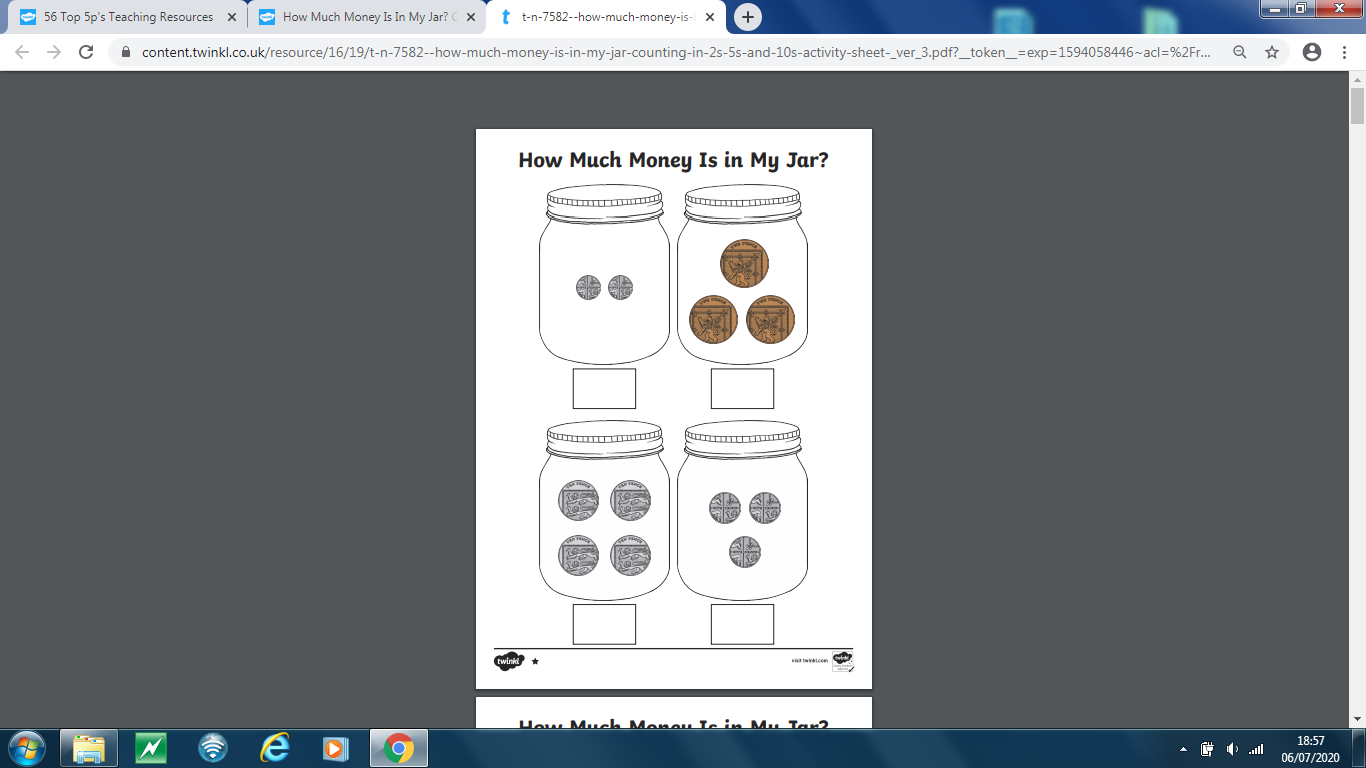 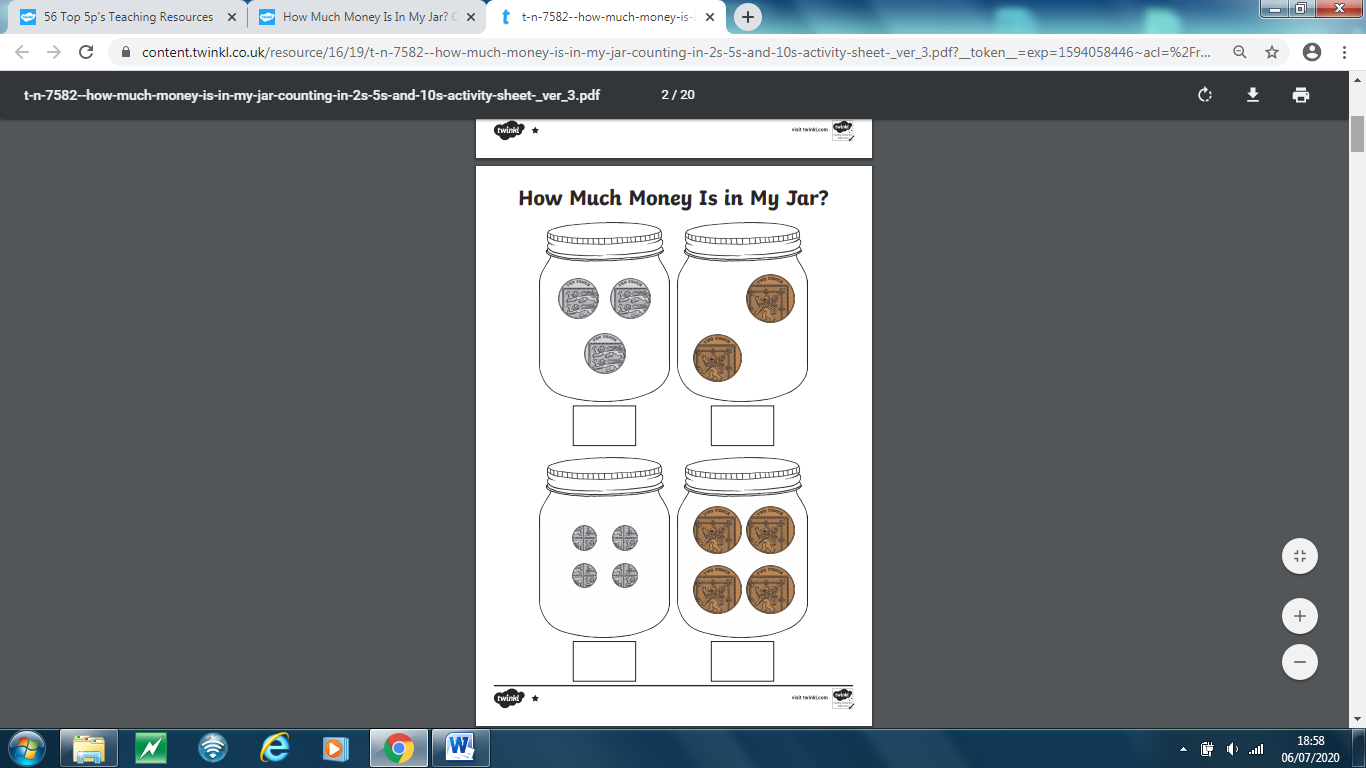 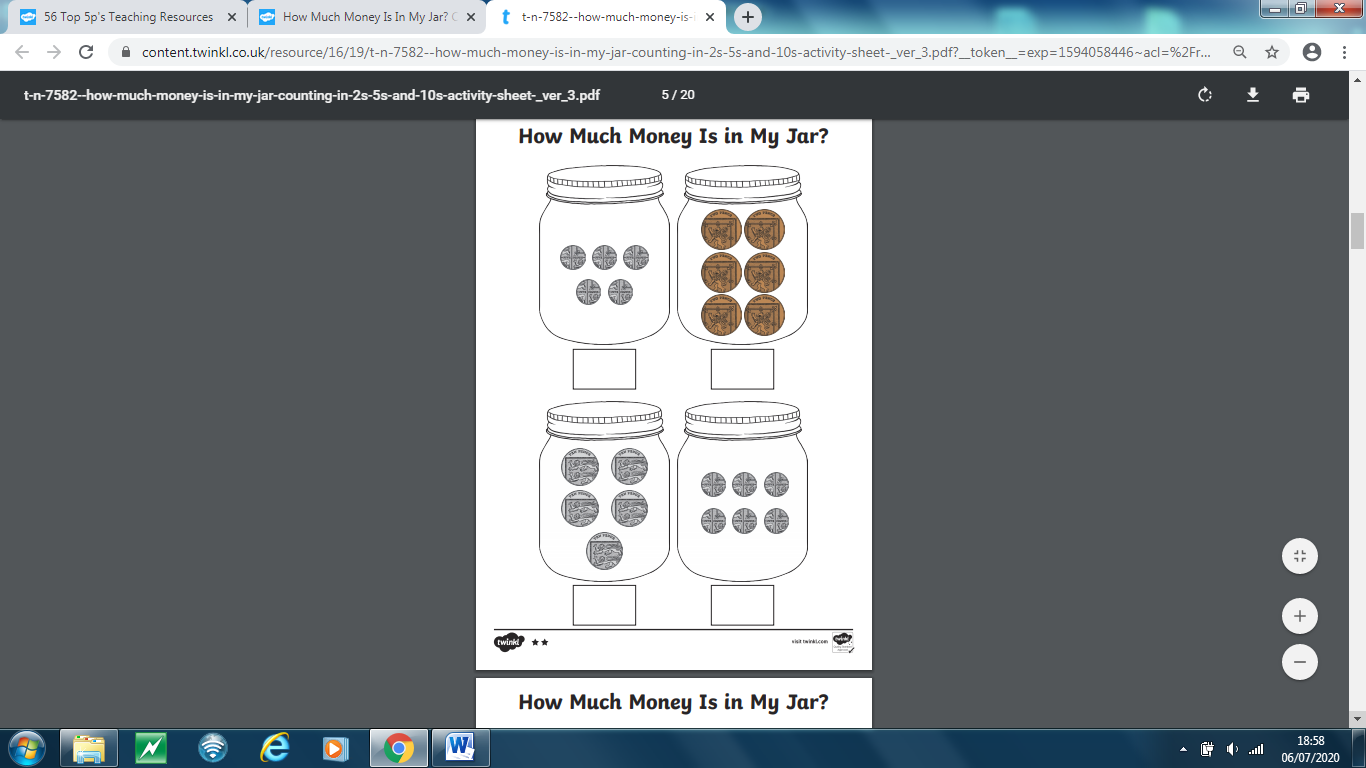 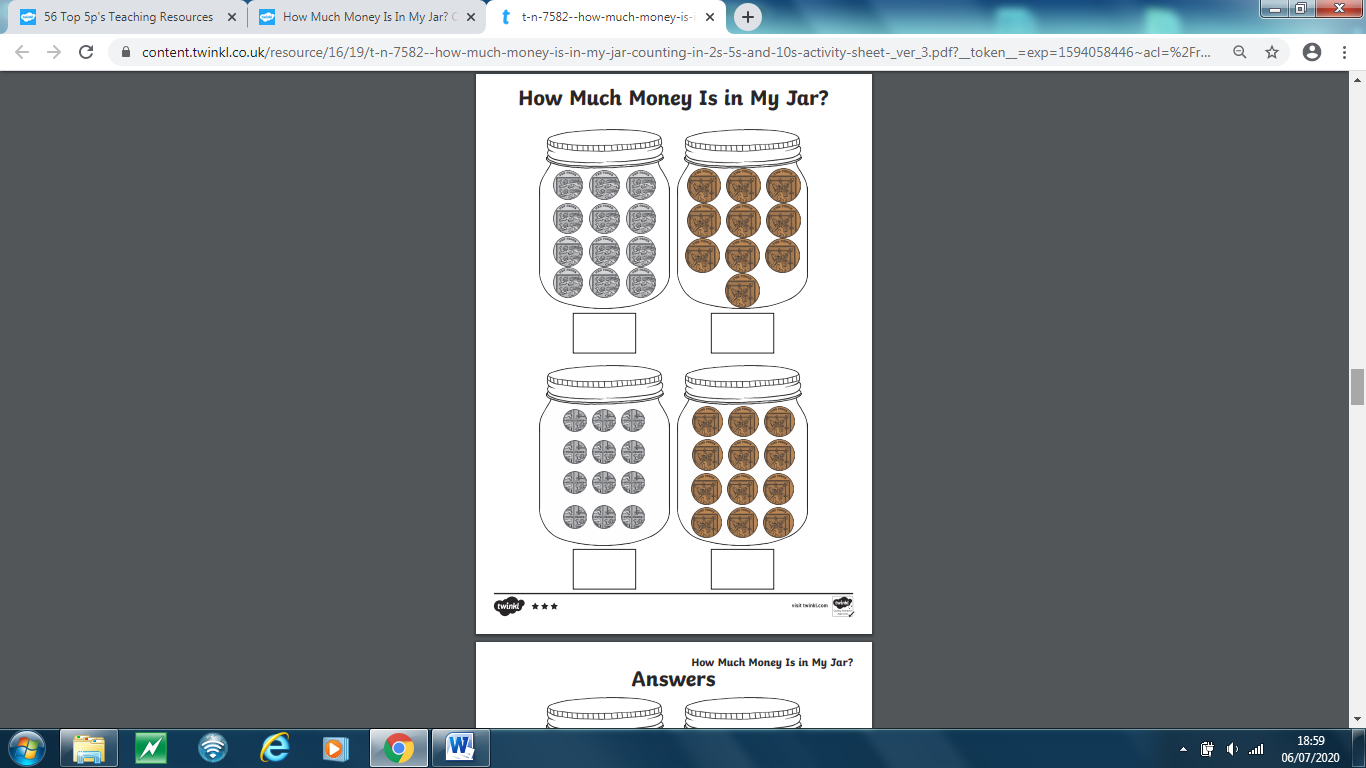 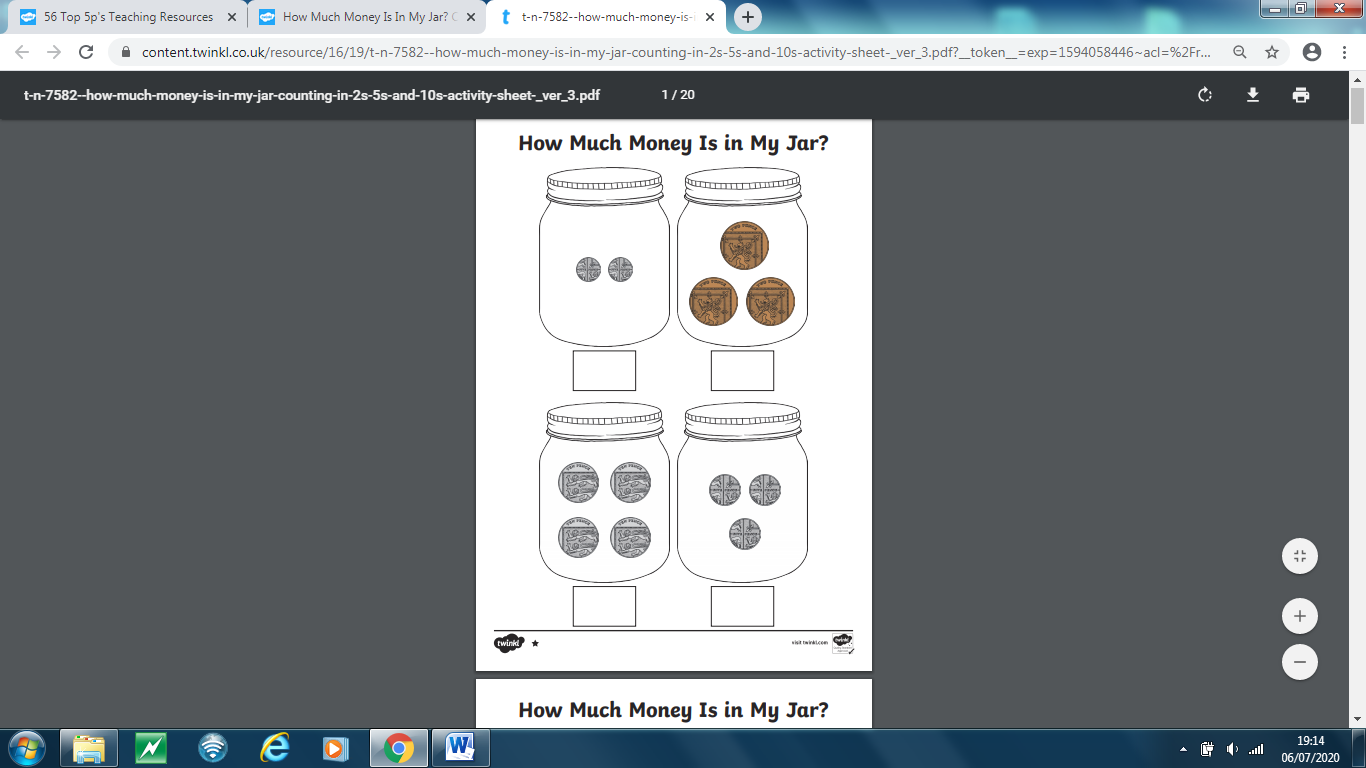 